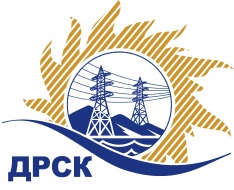 Акционерное Общество«Дальневосточная распределительная сетевая  компания»Протокол № 32/ПрУ-ВПзаседания закупочной комиссии по выбору победителя по открытому запросу предложений на право заключения договора на оказание услуг Техническое обслуживание охранно-пожарной сигнализации объектов СП "ЦЭС" и СП "СЭС"  ЕИС № 31503015137Способ и предмет закупки: открытый запрос предложений на право  заключения договора на оказание услуг: Техническое обслуживание охранно-пожарной сигнализации объектов СП "ЦЭС" и СП "СЭС", закупка 339 р. 9 ГКПЗ 2016 г.ПРИСУТСТВОВАЛИ: члены постоянно действующей Закупочной комиссии АО «ДРСК»  2-го уровня.ВОПРОСЫ, ВЫНОСИМЫЕ НА РАССМОТРЕНИЕ ЗАКУПОЧНОЙ КОМИССИИ: Об утверждении результатов процедуры переторжки.Об итоговой ранжировке заявок УчастниковО выборе победителя запроса предложенийРЕШИЛИ:По вопросу № 1Признать процедуру переторжки состоявшейся.Утвердить окончательные цены заявок участников.По вопросу № 2Утвердить итоговую ранжировку заявок УчастниковПо вопросу № 3Признать Победителем открытого запроса предложений на право заключения договора на оказание услуг «Техническое обслуживание охранно-пожарной сигнализации объектов СП "ЦЭС" и СП "СЭС"» участника, занявшего первое место в итоговой ранжировке по степени предпочтительности для заказчика: ООО «КОМЭН» (680028, г. Хабаровск, ул. Истомина, 106, оф. 23) на условиях: стоимость предложения 12 479 744,47 руб. без НДС (14 726 098,47 руб. с учетом НДС). Сроки оказания услуг: на техническое обслуживание систем пожарной сигнализации и оповещения и управления эвакуацией людей в случае пожара филиала АО «ДРСК» «Хабаровские ЭС» на 2016-2018 г. – до 31.12.2018 г. Ремонт и восстановление существующей системы пожарной сигнализации и оповещения и управления эвакуацией людей в случае пожара филиала АО «ДРСК» - «Хабаровские ЭС» до 30.06.2016 г. Гарантийные обязательства: 12 месяцев на выполненные работы. Условия оплаты: оплата за оказанные услуги осуществляется не позднее 10-го числа месяца, следующего за отчетным. Заявка имеет правовой статус оферты и действует до 15 марта 2016 г.Коротаева Т.В.397-205город  Благовещенск«21» января 2016 года№п/пНаименование Участника закупки и его адресОбщая цена заявки до переторжки, руб. без НДСОбщая цена заявки после переторжки, руб. без НДС1.ООО «МТ ТЕХНО ВОСТОК» (г. Хабаровск, ул. Владивостокская, д. 22,оф. 2)12 605 799,87 12 605 799,872.ООО «КОМЭН» (680028, г. Хабаровск, ул. Истомина, 106, оф. 23) 12 605 799,87 12 479 744,47Место в итоговой ранжировкеНаименование и адрес участникаЦена заявки до переторжки без НДС, руб.Окончательная цена заявки без НДС, руб.1 местоООО «КОМЭН» (680028, г. Хабаровск, ул. Истомина, 106, оф. 23) 12 605 799,87 12 479 744,472 местоООО «МТ ТЕХНО ВОСТОК» (г. Хабаровск, ул. Владивостокская, д. 22,оф. 2)12 605 799,87 12 605 799,87Ответственный секретарь Закупочной комиссии: Елисеева М.Г. _____________________________